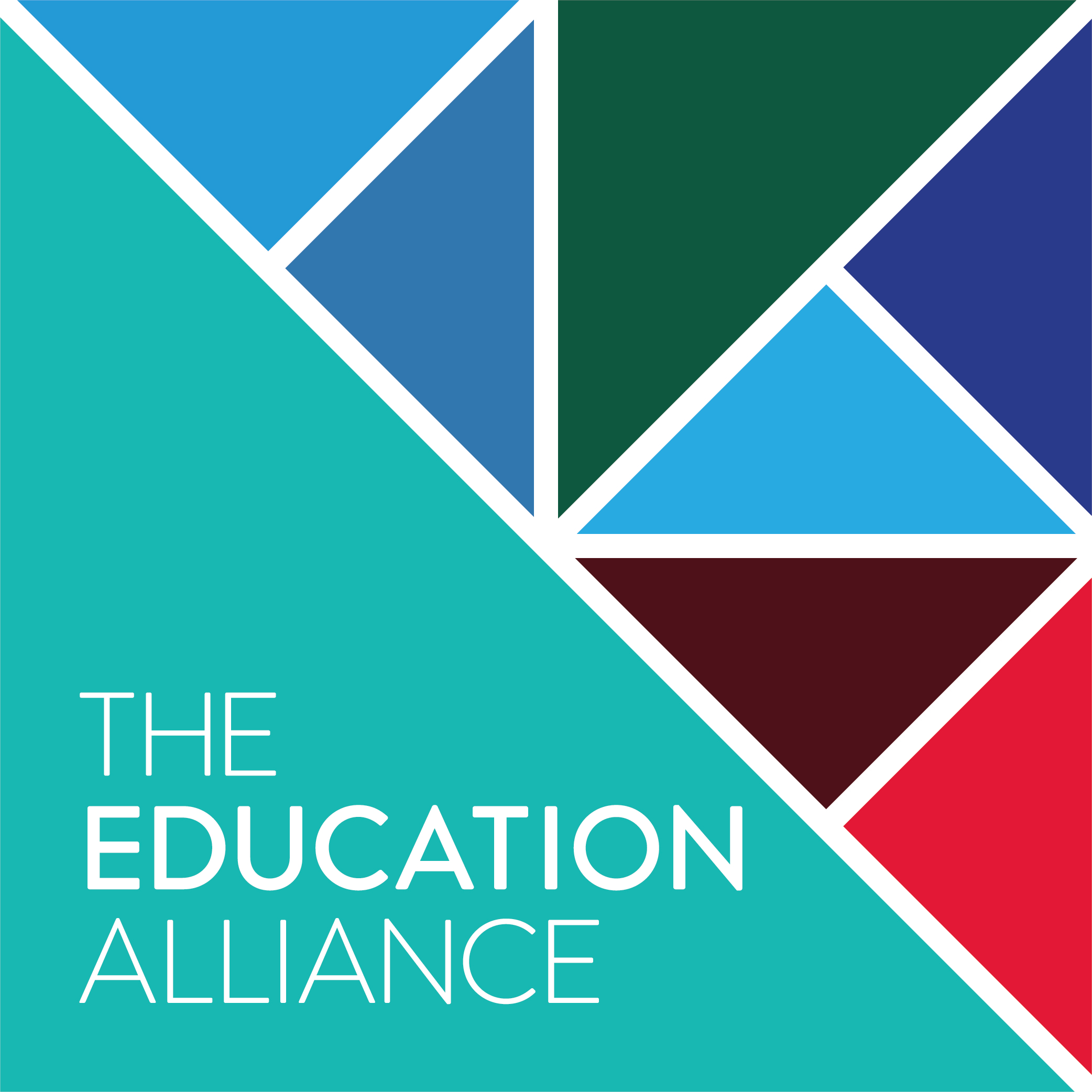 Caretaker (Dual Site) - Person Specification   * A = application, C = clearances, I = interview, T = taskJOB REQUIREMENTJOB REQUIREMENTEssentialPreferred* How assessedQualifications, knowledge and experienceGood level of literacy, numeracy and computer skills, enabling the post holder to complete relevant documentation, both manually and electronically.√AQualifications, knowledge and experiencePrevious experience in a similar role.√A & IQualifications, knowledge and experienceKnowledge of building plant operation (i.e. boilers, alarm panels etc).√A & IQualifications, knowledge and experienceKnowledge of relevant health and safety legislation.√A & IQualifications, knowledge and experienceQualifications or evidence of CPD in a relevant field at Level 2 or above (i.e. manual handling, first aid, legionella awareness, asbestos awareness).√A Qualifications, knowledge and experienceExperience of working in a school environment.√A Qualifications, knowledge and experienceA full driving licence or the ability to reliably travel between dual sites (Anlaby and Welton).√A Personal and interpersonal  Following instructions and proceduresAppropriately follows instructions from others without unnecessary challenge; follows procedures and policies; keeps to schedules; arrives punctuallyfor work; demonstrates commitment to the organisation; complies with legal obligations and safety requirements of the role.√IPersonal and interpersonal  Planning and OrganisingPlans activities in advance and takes account of school needs and timings and possible changing circumstances; manages time effectively; identifies and organises resources needed to accomplish tasks; monitors performance against deadlines and milestones.√I Personal and interpersonal  Delivering Results and Meeting ExpectationsFocuses on the needs of the school; sets high standards for quality andquantity; monitors and maintains quality and productivity; works in a systematic,methodical and orderly way; consistently achieves goals.√IPersonal and interpersonal  Working with PeopleDemonstrates an interest in and understanding of others; adapts to the team andbuilds team spirit; recognises and rewards the contribution of others; listens,consults others and communicates proactively; supports and cares for others;develops and openly communicates self-insight.√IPersonal and interpersonal  Coping with Pressures and SetbacksWorks productively in a pressurised environment; keeps emotions under control during difficult situations; balances the demands of a work life and a personal life; maintains a positive outlook at work; handles feedback well and learns from it; is mindful of the levels of resilience within the teams they lead and manage and works to enhance those levels of resilience.√IChild ProtectionA commitment to the responsibility of safeguarding and promoting the welfare of young people.√IChild ProtectionEnhanced DBS disclosure (to be completed by preferred candidate following interview).√CChild ProtectionWillingness to undertake safeguarding training when required.√I